В Оргкомитет районного конкурса «Учитель года -2018»Янчук Людмилы Анатольевны ,       (Фамилия, И. О. в родительном падеже)учителя  начальных классов                 (наименование учебного предмета)МКОУ «Корчинская СОШ» (наименование образовательного учреждения)заявлениеЯ, ___Янчук  Людмила  Анатольевна______________________________, (фамилия, имя, отчество)Подтверждаю правильность изложенной в заявке информации.В соответствии с Федеральным законом Российской Федерации от 27.07.2006 г. 152- ФЗ «О персональных данных», даю согласие на обработку своих персональных данных в рамках организации и проведения Конкурсных мероприятий, а именно:1. разрешаю зарегистрировать в базе данных участников Конкурсных мероприятий путем записи персональных данных Анкеты участника;2. разрешаю в рамках организации и проведения указанных мероприятий вести обработку персональных данных с использованием средств автоматизации или без использованиятаких средств;3. разрешаю дальнейшую передачу персональных данных в государственные органы с целью совершения действий в соответствии Законами Российской Федерации;4. разрешаю передачу моих персональных данных третьим лицам (организациям), которые в соответствии с договором с Организатором Конкурса осуществляют организационные мероприятия;5. разрешаю в рамках организации и проведения указанных мероприятий распространение персональных данных (фотографии, ФИО, дата рождения, место работы, стаж работы, личные интересы, общественная деятельность) путем размещения в Интернете, буклетах и периодических образовательных изданиях с возможностью редакторской обработки, а также в целях подготовки раздаточных материалов, листов регистрации, листов оценки работ членами жюри, итоговых бюллетеней и каталогах.При этом:1. Организатор Конкурса гарантирует обеспечение сохранности базы данных участников от несанкционированного доступа.2. Организатор Конкурса гарантирует, что персональные данные участника Конкурса будут использованы только для целей организации и проведения указанных мероприятий.3. Согласие на обработку персональных данных действует до момента завершения совершения всех действий, связанных с организацией и проведением указанных мероприятий Конкурса в соответствии с Положением об их проведении.«20»  октября        2017 г.          __________________                                                                                                                       (подпись)               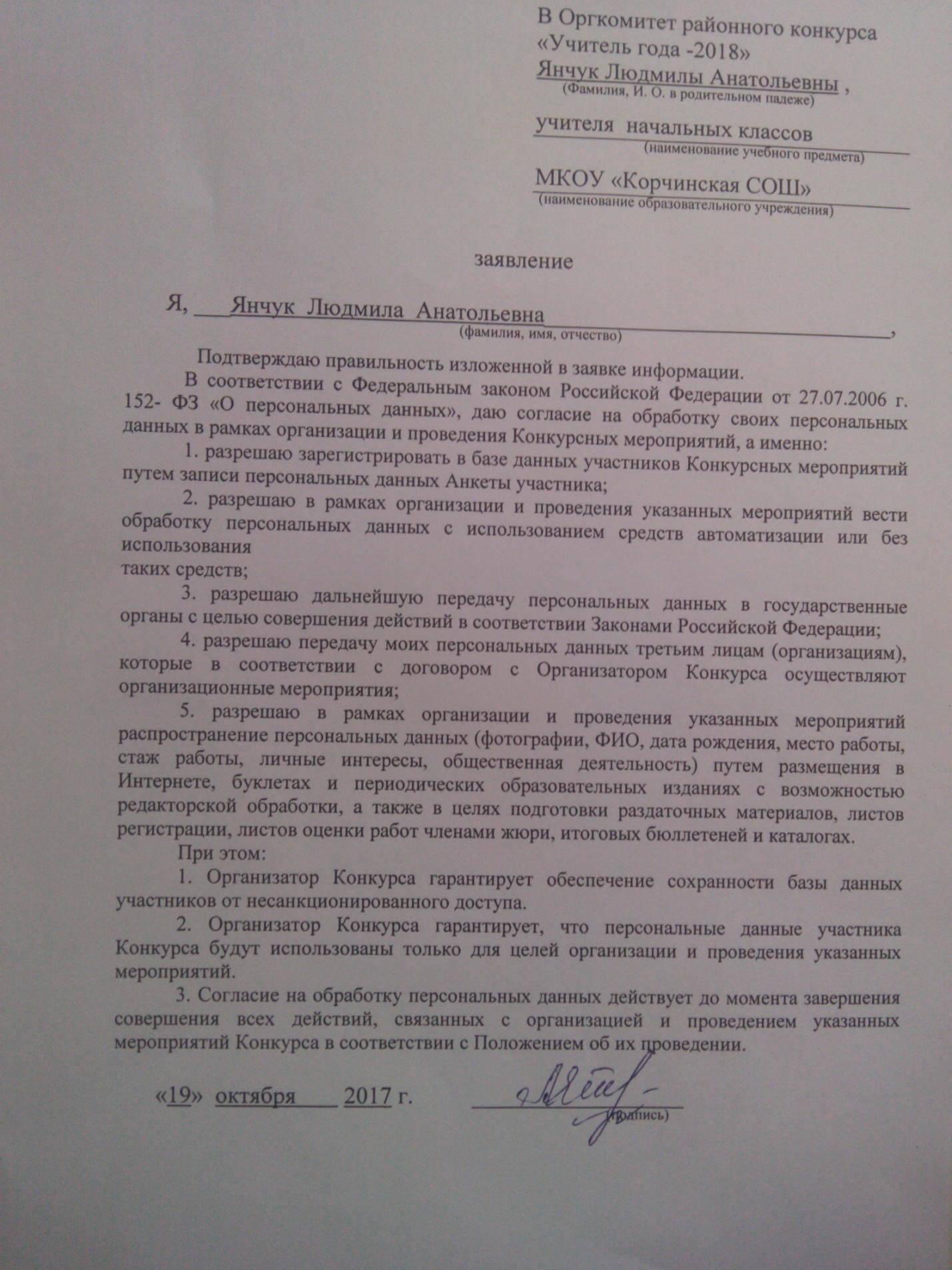 